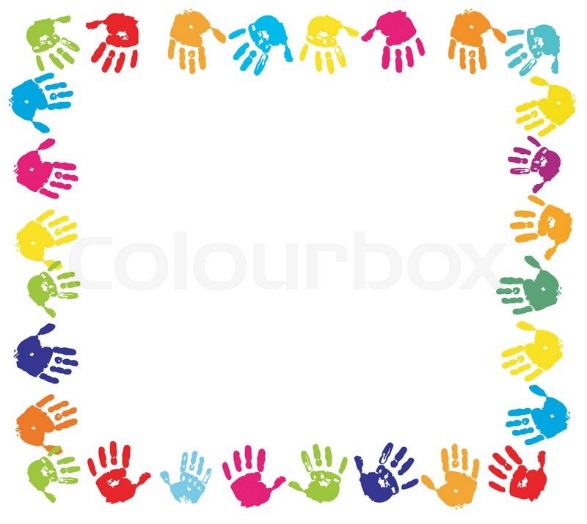 Ребенок приходит в этот мир беспомощным и беззащитным. Его жизнь, здоровье и будущее целиком зависит от родителей, от действий двух взрослых людей. Ребенок верит в их любовь и доброе отношение и очень надеется на их защиту.К основным международным документам, касающимся прав детей относятся: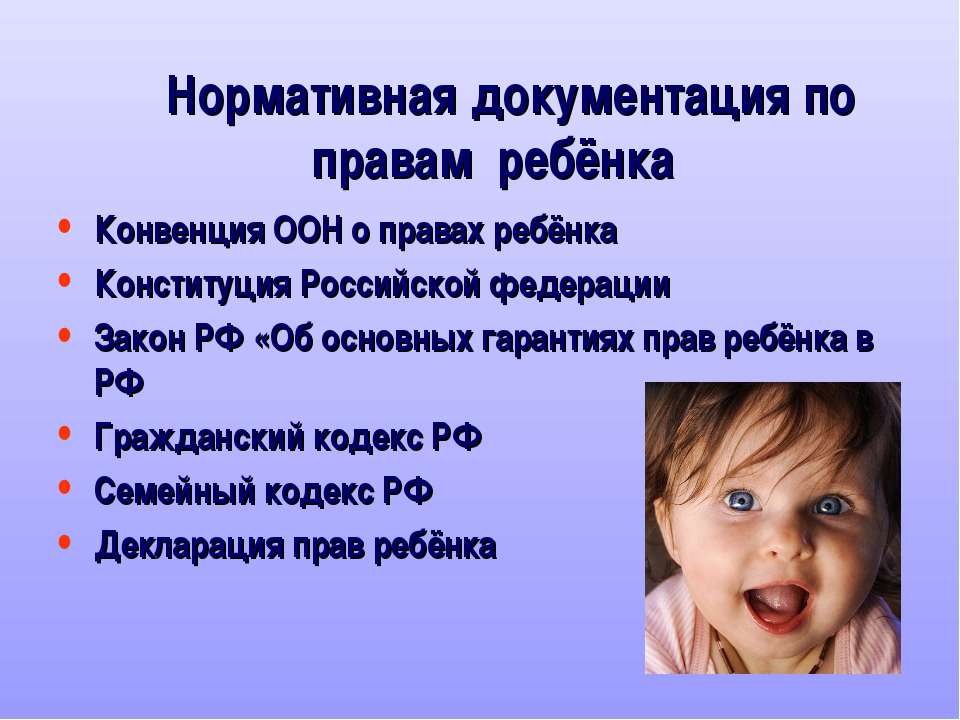 Декларация прав ребенка является  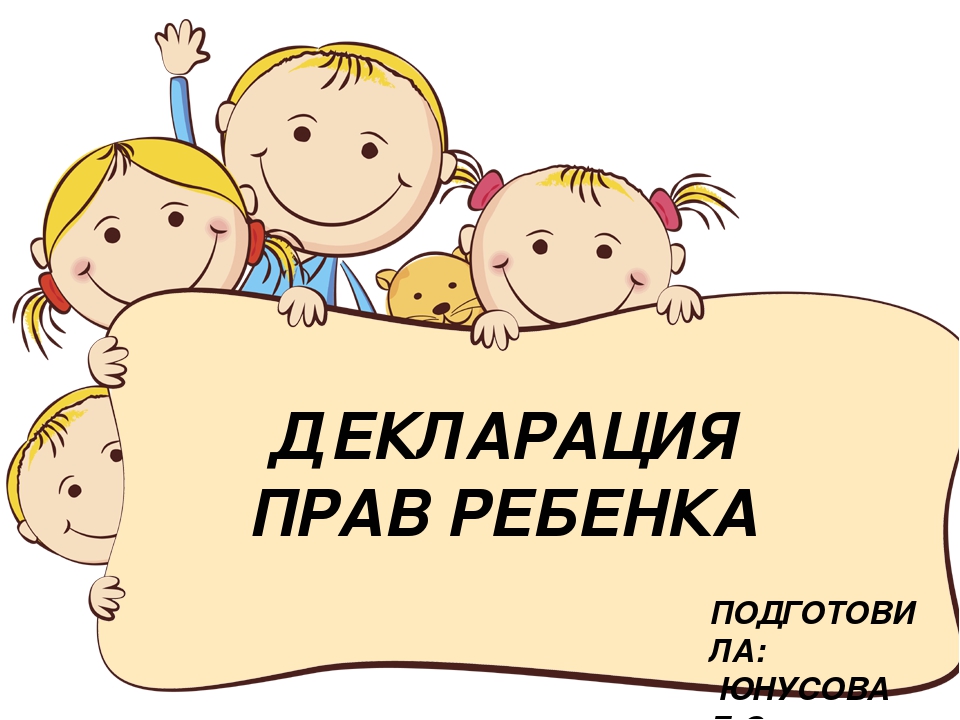 первым международным документом.Провозглашена резолюцией 1386 (ХIV) Генеральной Ассамблеи от 20 ноября 1959 годаВ 10 принципах, изложенных в Декларации, провозглашаются права детей: на имя, гражданство, любовь, понимание, материальное обеспечение, социальную защиту и предоставление возможности получать образование, развиваться физически, нравственно и духовно в условиях свободы и достоинства.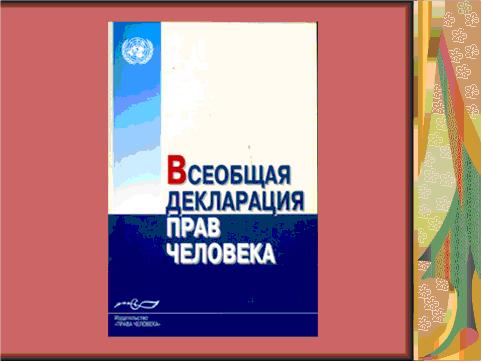 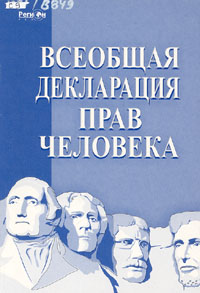 Особое внимание в Декларации уделяется защите ребенка.На основе Декларации прав ребенка был разработан международный документ – Конвенция о правах ребенка.В 1989 году Генеральной Асамблеей ООН 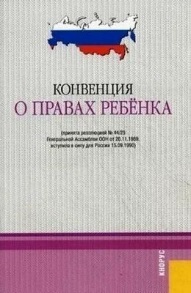 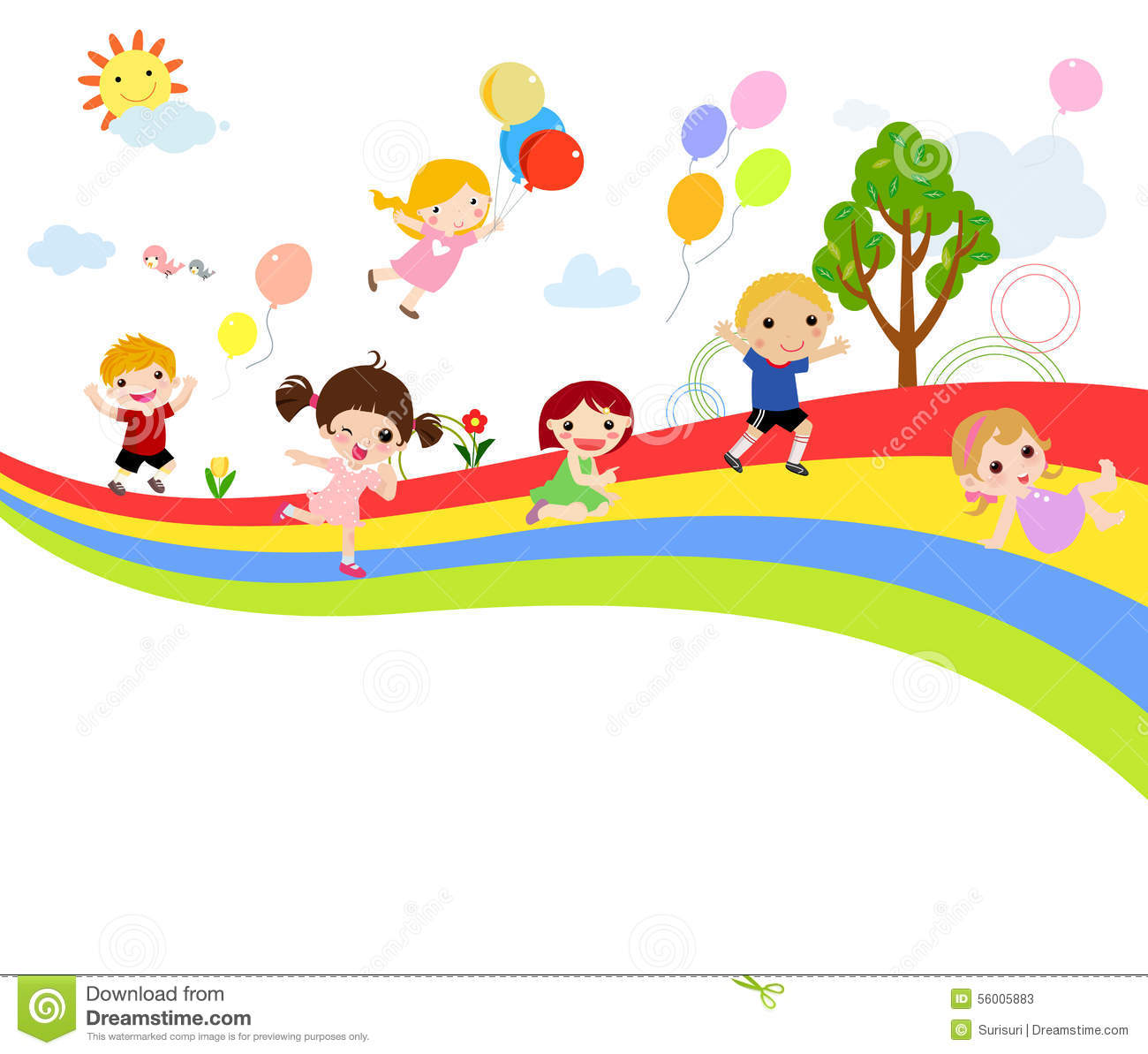 была принятаКонвенция о правах ребенка.Конвенция о правах ребенка - правовой документ высокого международного стандарта и большого педагогического значения. Она провозглашает ребенка полноценной и полноправной личностью, самостоятельным субъектом права и призывает строить взаимоотношения взрослого и ребенка на нравственно-правовых нормах, в основе которых лежит подлинный гуманизм, демократизм, уважение и бережное отношение к личности ребенка, его мнениям и взглядам.Реализация прав ребенка включает:-защиту его от всех форм жестокого обращения;-права на охрану здоровья;-защиту его права на образование;-права на игру;- права на сохранение своей индивидуальности.Нарушения прав ребенка в семьях чаще всего связаны с применением унижающих его достоинство и наносящих ему физический ущерб наказаний, в том числе телесных.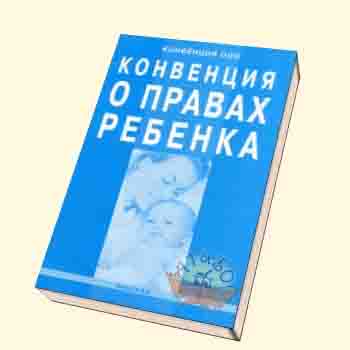 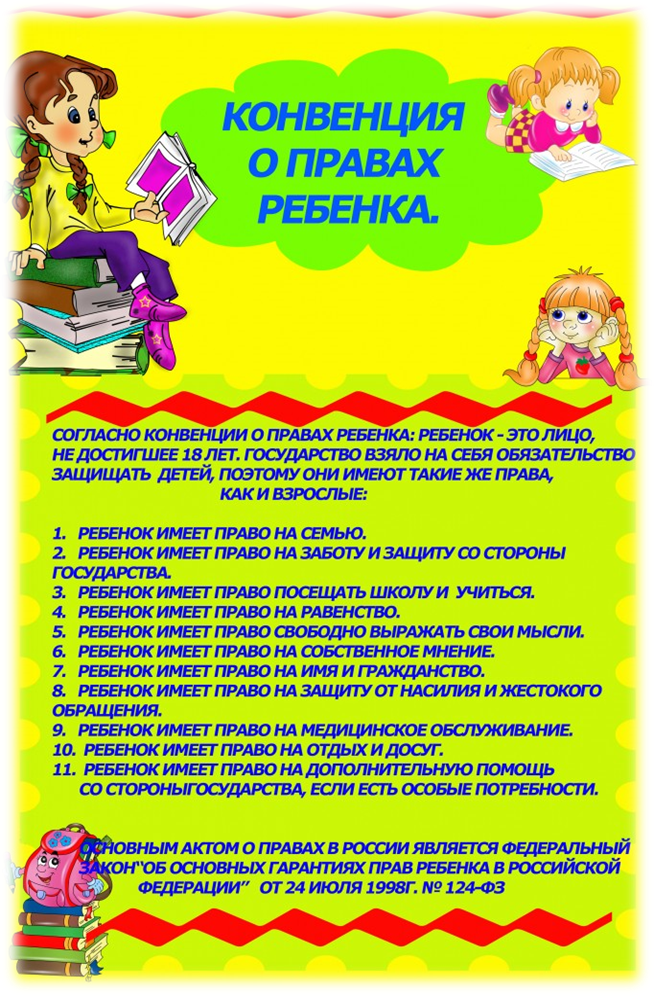 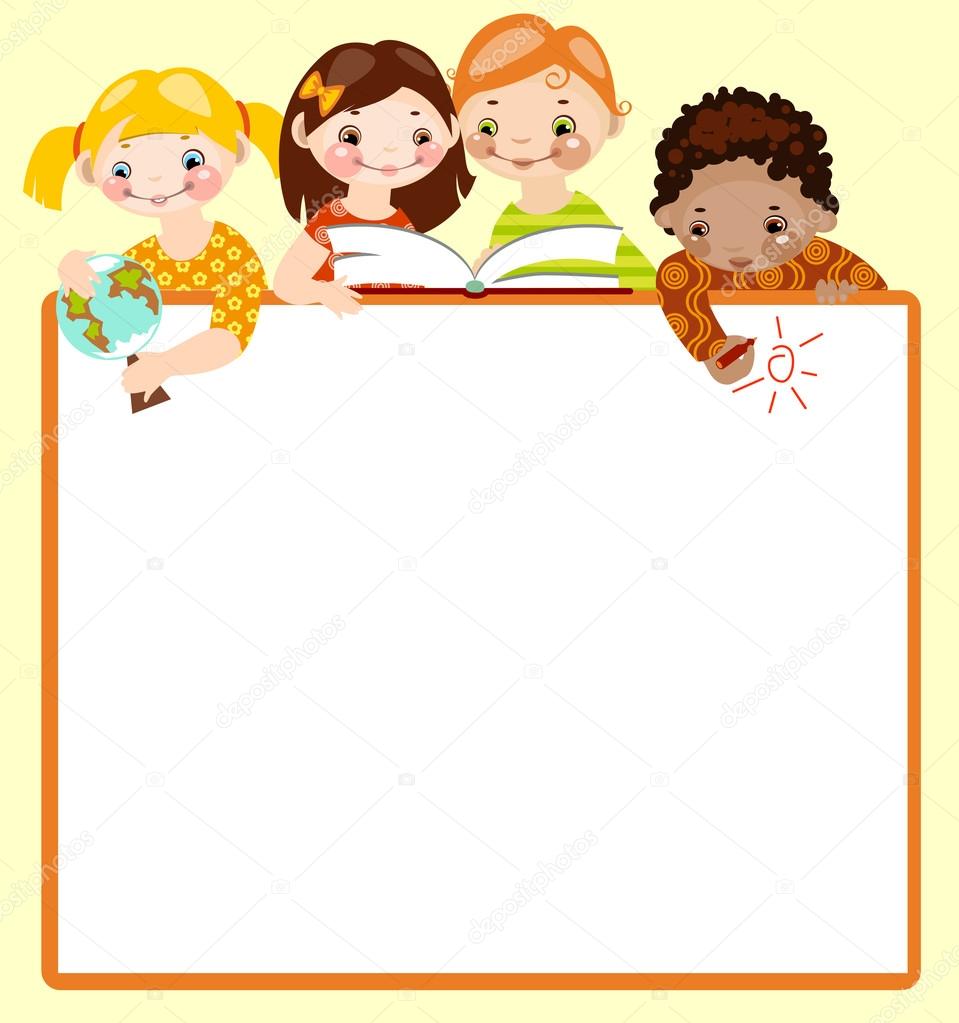 По извилистой дорожкеШли по миру чьи-то ножки.Вдаль смотря широкими глазами,Шел малыш знакомиться с правами.Рядом мама крепко за руку держала,В путь-дорогу умницу свою сопровождала.Знать должны и взрослые, и детиО правах, что защищают их на свете.ЛЮБИТЕ СВОИХ ДЕТЕЙ!БЕРЕГИТЕ ИХ!